Załącznik nr 2
do Zaradzenia Nr 29/2020Wójta Gminy Ostrowite 
z dnia 15 kwietnia 2020 r.UMOWAzawarta w Ostrowitem, w dniu 2020 r., pomiędzy: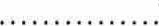 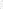 Gminą Ostrowite z siedzibą w Ostrowitem, przy ul. Lipowej 2, zwanym dalej „ Gminą ", w imieniu którego działają:Pan Mateusz Wojciechowski – Wójta Gminy,Przy kontrasygnacie:Pani Jolanta Rzemyszkiewicz – Skarbnika Gminy,azwanym dalej , Wnioskodawcą”.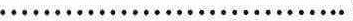 § 1Przedmiotem umowy jest udzielenie wsparcia.Pomoc udzielona będzie ze środków WOŚiGW w Poznaniu.Podstawą do zawarcia niniejszej umowy są: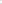 postanowienia „Regulaminu finansowania usuwania azbestu i wyrobów zawierających azbest na terenie Gminy Ostrowite w 2020 rok” ustalonego Zarządzeniem  Nr 29 Wójta Gminy Ostrowite z dnia 15 kwietnia 2020 r.wniosek z dnia ……………….r. o dofinansowanie kosztów usuwania wyrobów zawierających azbest wraz z załącznikami.§ 2Gmina udziela Wnioskodawcy wsparcia na realizację zadania polegającego na pakowaniu, transporcie i unieszkodliwieniu wyrobów zawierających azbest z terenu nieruchomości zlokalizowanej w miejscowości ……………….. dz. ewid. nr .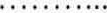 Ilość unieszkodliwionych wyrobów zawierających azbest, zgodnie protokołem odbioru robót oraz kartą przekazania odpadów na składowisko, wynosi . ..Mg.Wartość udzielonego wsparcia  wynosi ………… zł brutto), Środki o których mowa w S 2 pkt 1 w kwocie określonej w pkt 3 przekazane zostaną Wykonawcy zadania, wyłonionego w trybie przepisów ustawy Prawo zamówień publicznych, z którym Gmina zawarł umowę na wykonanie prac związanych z usuwaniem wyrobów zawierających azbest.§ 31. Wnioskodawca zobowiązany jest do zwrotu udzielonej pomocy w terminie 14 dni od    
     wezwania przez Gminę Ostrowite wraz z ustawowymi odsetkami za zwłokę w każdym 
     przypadku gdy:  a) wnioskodawca złożył nieprawdziwe informacje,b) wnioskodawca naruszył regulamin o którym mowa w § 1 ust. 3 lit. a. c) wnioskodawca naruszył inne warunki udzielania pomocy określone przez WFOŚiGW w Poznaniu2. Wnioskodawca oświadcza, że zapoznał się treścią „Regulaminu finansowania usuwania    
     azbestu i wyrobów zawierających azbest na terenie Gminy Ostrowite w 2020 roku” ustalonego 
     Zrządzeniem  Nr 29 Wójta Gminy Ostrowite z dnia 15 kwietnia 2020 r., oraz warunkami 
     udzielenia pomocy z WFOŚiGW w Poznaniu.§ 4Wszelkie zmiany postanowień umowy wymagają formy pisemnej pod rygorem nieważności.§ 5W sprawach nieuregulowanych niniejszą umową mają zastosowanie przepisy Kodeksu cywilnego. § 6Spory wynikłe na tle niniejszej umowy poddaje się rozstrzygnięciu Sądowi Powszechnemu właściwemu miejscowo dla siedziby Gminy. § 7Umowę sporządzono w dwóch jednobrzmiących egzemplarzach, po jednym dla każdej strony.	Wnioskodawca	Gmina								Kontrasygnata 